ΕΝΤΥΠΟ ΑΠΟΣΤΟΛΗΣ ΒΙΟΓΡΑΦΙΚΟΥ ΣΗΜΕΙΩΜΑΤΟΣΑ. Στοιχεία ενδιαφερόμενου1. Επίθετο: 2. Όνομα: 3. Ημερομηνία γέννησης: 4. Φύλο: Άνδρας  | Γυναίκα 5. Ιδιότητα: 6. Επαγγελματική κατάσταση: Απασχολούμενος  | Άνεργος 7. Τηλέφωνο επικοινωνίας: 8. E-mail: Β. Στοιχεία επιχείρησης-φορέα1. Επωνυμία: 2. Κωδικός Αγγελίας ΓΔ: 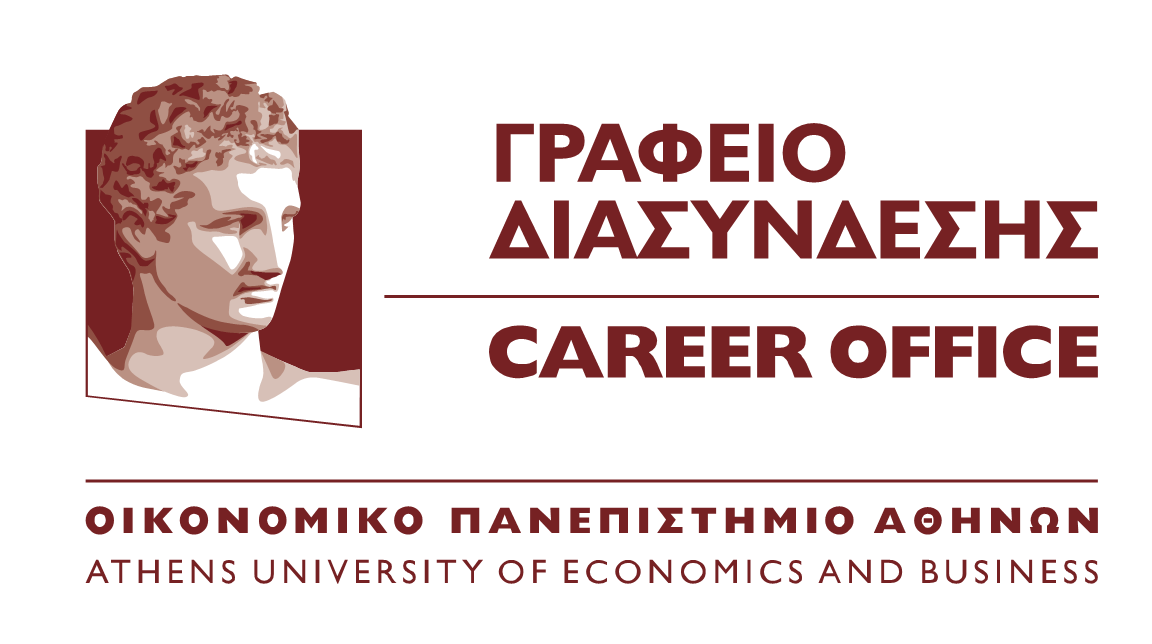 Φοιτητής/τριαΦοιτητής/τριαΑπόφοιτος/ηΑπόφοιτος/ηΕκπαιδευόμενος/η & Εκπαιδευμένος / ηΠροπτυχιακού προγράμματοςΜεταπτυχιακού προγράμματοςΠροπτυχιακού προγράμματοςΜεταπτυχιακού προγράμματοςΚΕ.ΔΙ.ΒΙ.Μ.
Ο.Π.Α.Τμήμα/Πρόγραμμα: Τμήμα/Πρόγραμμα: Τμήμα/Πρόγραμμα: Τμήμα/Πρόγραμμα: Πρόγραμμα: